ภาพประชุมประชาคมแผนพัฒนาท้องถิ่น (พ.ศ.2561 – 2565) ระดับตำบล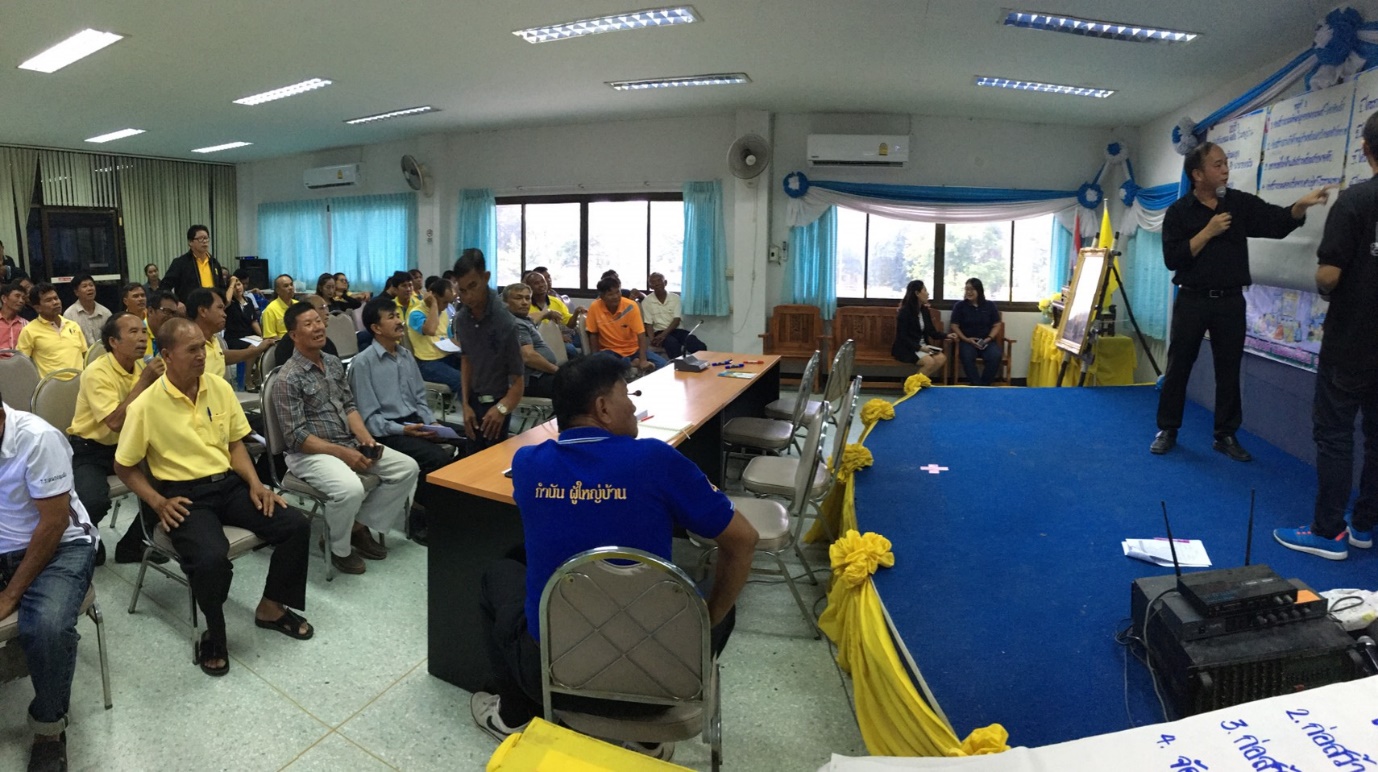 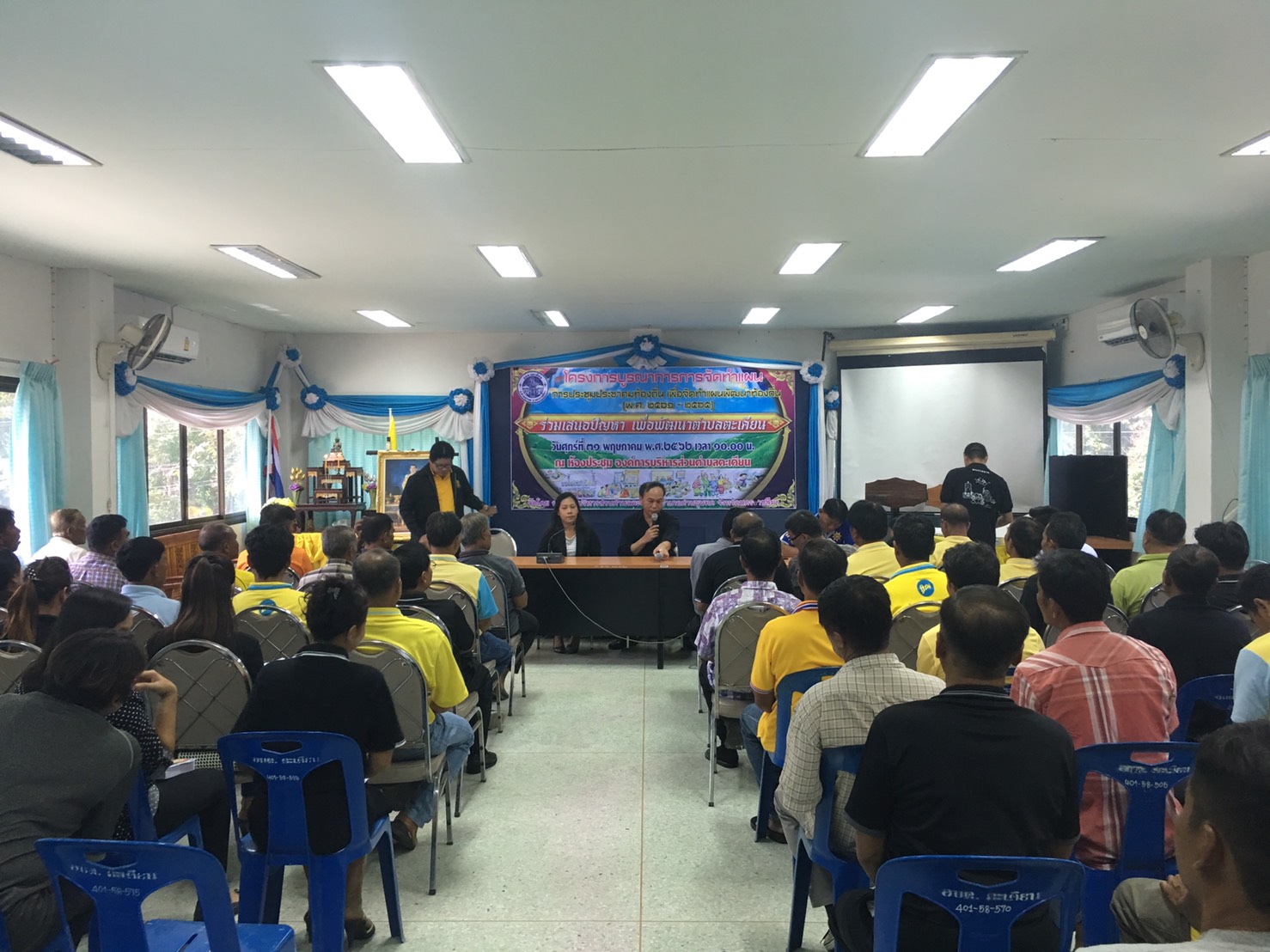 ภาพประชุมประชาคมแผนพัฒนาท้องถิ่น (พ.ศ.2561 – 2565) ระดับตำบล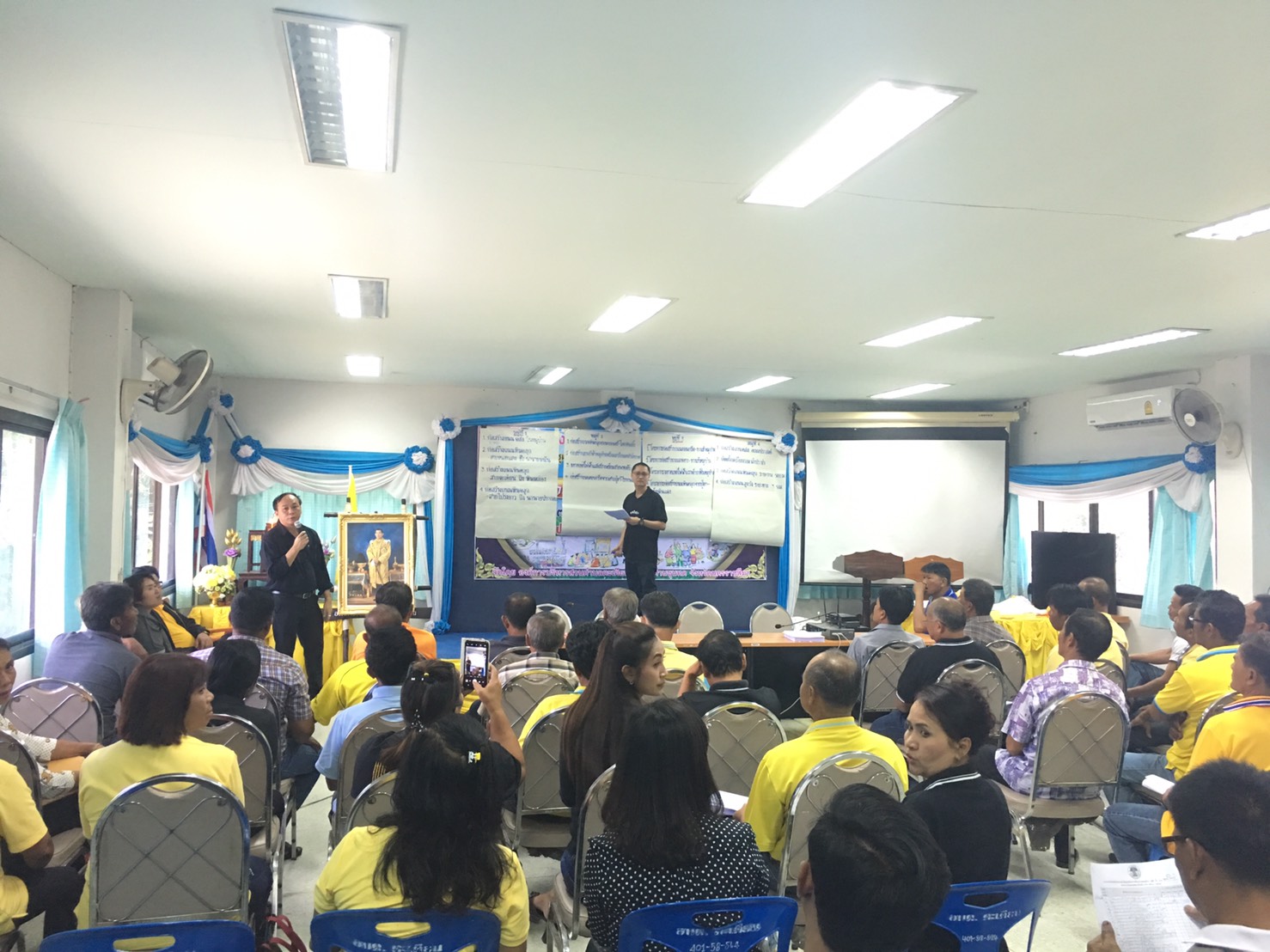 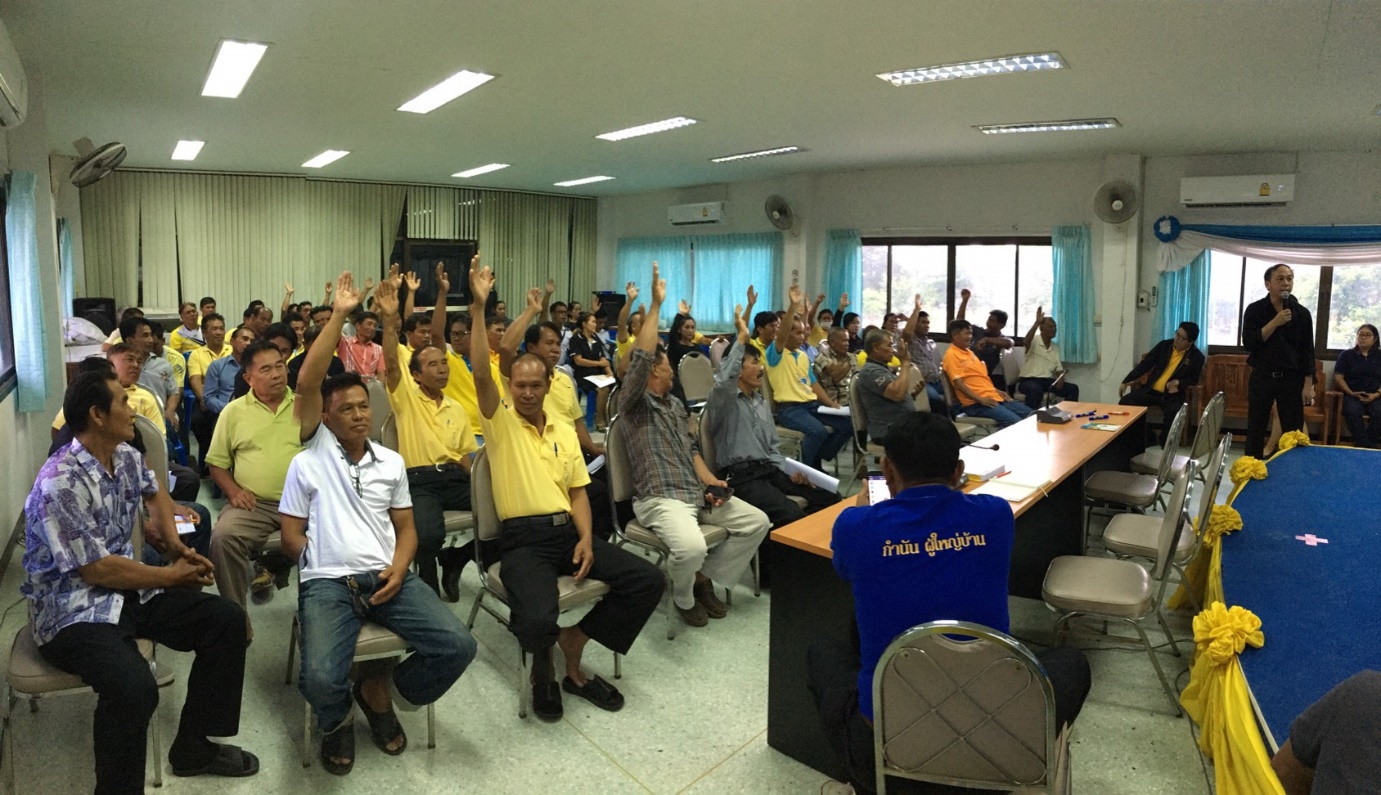 